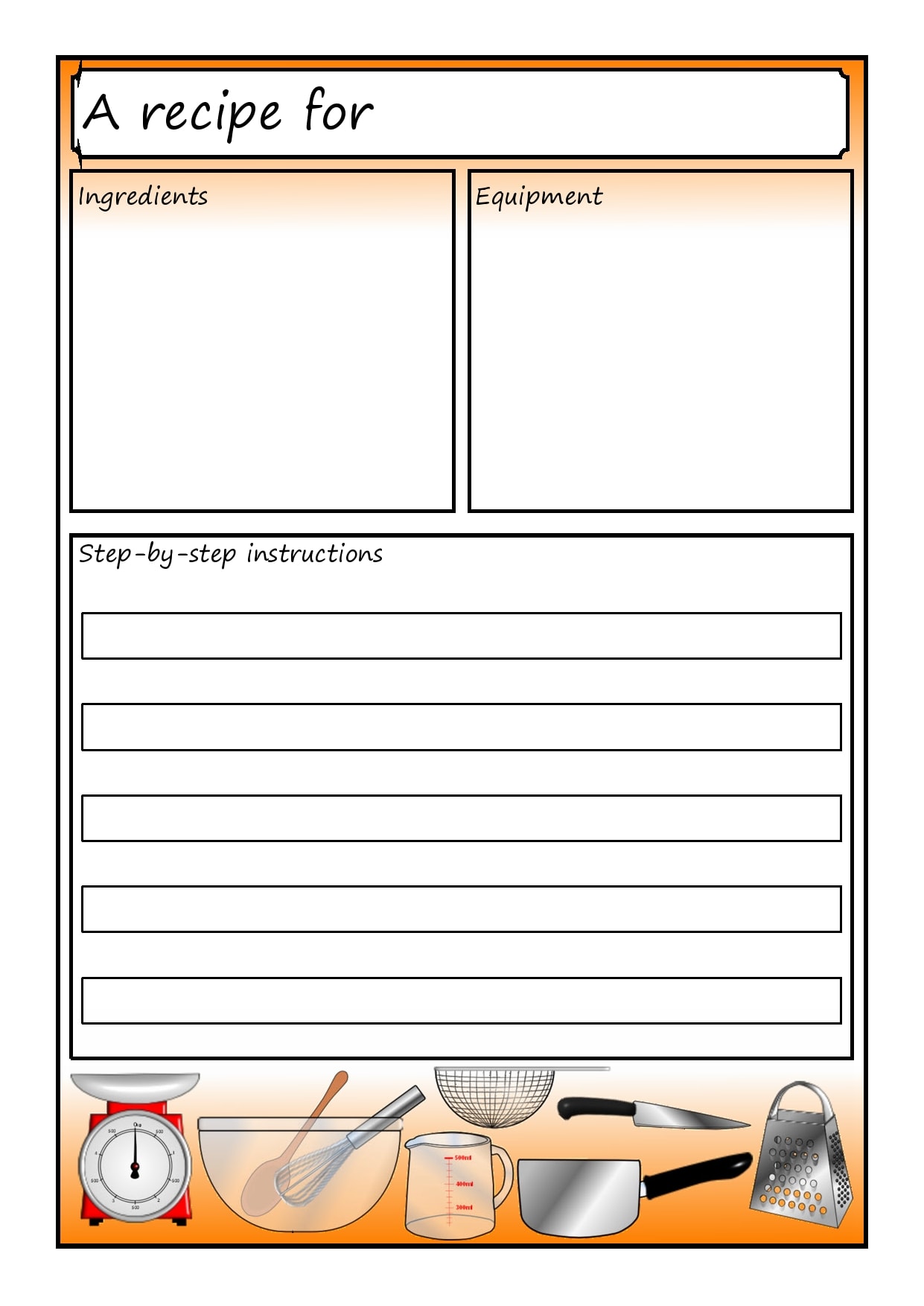 From the kitchen of …………………………………………………………………………………………